CURRICULUM VITAE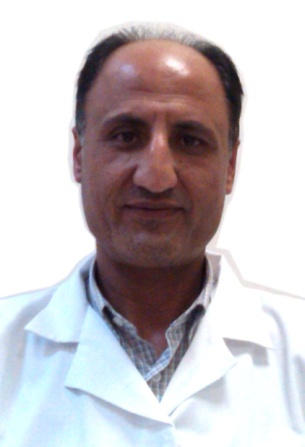  MUSAHIB Musahib.19647@2freemail.com ACADEMIC QUALIFICATIONMBBS, University of Peshawar			April 2000Underwent Training in Family Medicine		2011CLINICAL EXPERIENCE1st Oct 2005 to date				General Medical Officer							Tayma General Hospital							Tayma, Tabuk, KSA9th May 2001 to Sep 2005				Medical Officer							Fauji Foundation Hospital							Projects, Pakistan1st Dec 2000 to 31st May 2001			Senior House Officer							Department of Surgery							PGMI, Govt. Lady Reading							Hospital, Peshawar, Pakistan1st Jun 2000 to 30th Nov 2000			Junior House Officer							Department of MedicinePGMI, Govt. Lady Reading							Hospital, Peshawar, PakistanSUMMARYStarted working in a tertiary care hospital like PGMI Govt. Lady Reading Hospital gave me great exposure of dealing with out-patient as well as emergency cases and in-patients. Working as medical officer in Fauji Foundation Hospital Projects enriched my clinical experience as I was carrying out mobile visit to the peripherals areas of Kohat City, in addition to the routine clinical work inside hospital.Currently, I am working as emergency medical resident in Tayma General Hospital, Tayma, Tabuk region, KSA since 1st October 2005 to date.OBJECTIVESTo secure a challenging position in an environment which provides opportunities to fully utilize and improve my medical knowledge and education in a congenial atmosphere. I want to carry out post-graduation in general practice.HONOURSRegistered with Pakistan Medical & Dental Council Via Registered with Saudi Health Specialties via DHA approved (Assessment completed, Eligibility letter issued)GENERAL SKILLSI can communicate in multiple languages like Pashto, Urdu, Arabic and English (7Score in IELTS each module)